APPLICATION FOR INDIVIDUAL MEMBERSHIPEducational qualification(Send a soft copy of your application, curriculum vitae and recent passport size colour photograph)Kindly enroll me as the life/annual member of the “LABORATORY ANIMAL SCIENIST’S ASSOCIATION (LASA) INDIA” Place:Date:										Signature( NOTE: The draft may be drawn in favour of “LASA India” and send it to the Secretary/Treasurer, LASA India, Mumbai address. * You may also pay by NEFT to “LASA India” account  in “Central Bank of India, ACTREC Kharghar, Navi Mumbai branch”, A/c no. 3392118152, IFSC- CBIN0284047 )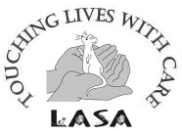 LABORATORY ANIMAL SCIENTIST’S ASSOTION (INDIA)(Registered Society under Andhra Pradesh Society Registration Act, 2001)Registration No. 415 of 2004NameDate of birthDegree/ DiplomaCollege/UniversityYear of passingSpecialized training in LAS, if anyName of the organizationAddressAddressAddressAddressAddressOffice						Tel. No.Residence 		Tel. No.		Email ID (must):Email ID (must):Email ID (must):Mobile No. :Mobile No. :Address for communication (tick one)Address for communication (tick one)Address for communication (tick one)Residence:Office :Payment details: Cash/ DD/ NEFT*                       (Tick whichever is applicable)Payment details: Cash/ DD/ NEFT*                       (Tick whichever is applicable)Payment details: Cash/ DD/ NEFT*                       (Tick whichever is applicable)Payment details: Cash/ DD/ NEFT*                       (Tick whichever is applicable)Payment details: Cash/ DD/ NEFT*                       (Tick whichever is applicable)Drawn in (Bank name):Drawn in (Bank name):Drawn in (Bank name):DD/ Cheque/ NEFT details:DD/ Cheque/ NEFT details:Amount (Rs.):Amount (Rs.):Amount (Rs.):Date :Date :Subscription details from below:Subscription details from below:Subscription details from below:Subscription details from below:Subscription details from below:Life membership feeLife membership feeRs. 3000/- (International member : $200)Rs. 3000/- (International member : $200)Rs. 3000/- (International member : $200)Student membership fee (Annual, for studentship period only)Student membership fee (Annual, for studentship period only)Rs.  500/- (Should attach bonafide certificate from their college)Rs.  500/- (Should attach bonafide certificate from their college)Rs.  500/- (Should attach bonafide certificate from their college)